Olá!  (Olá!)  Olá!  (Olá!)   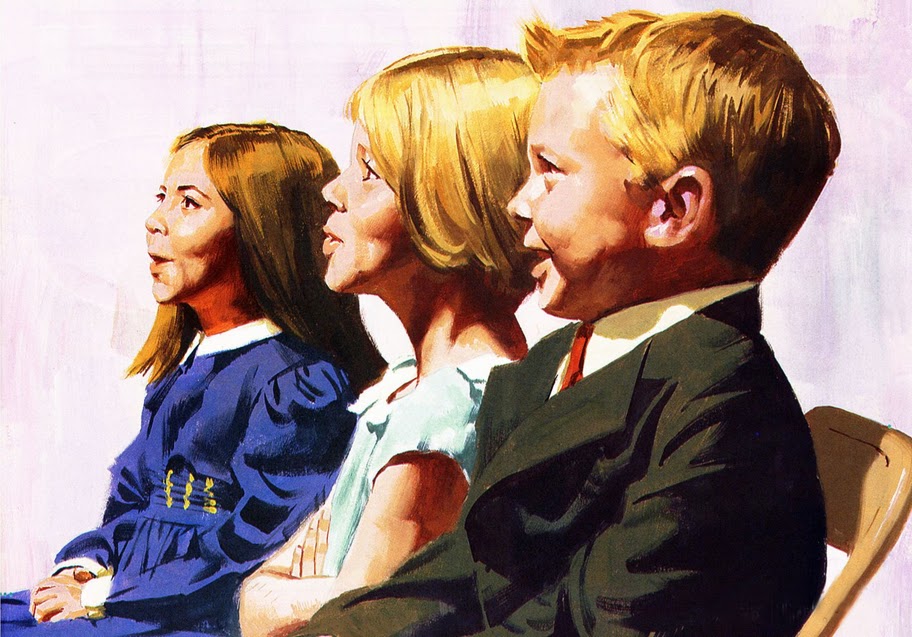 Saudamos a vocês (Olá!) Olá!  (Olá!)  Olá!  (Olá!)   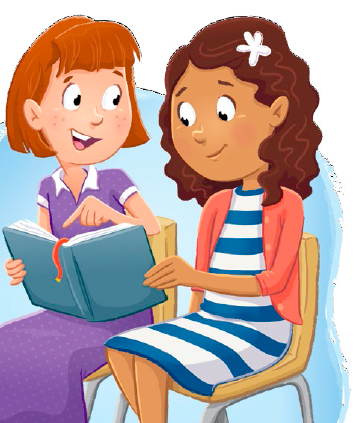 É grande o prazer De vêlos, hoje, 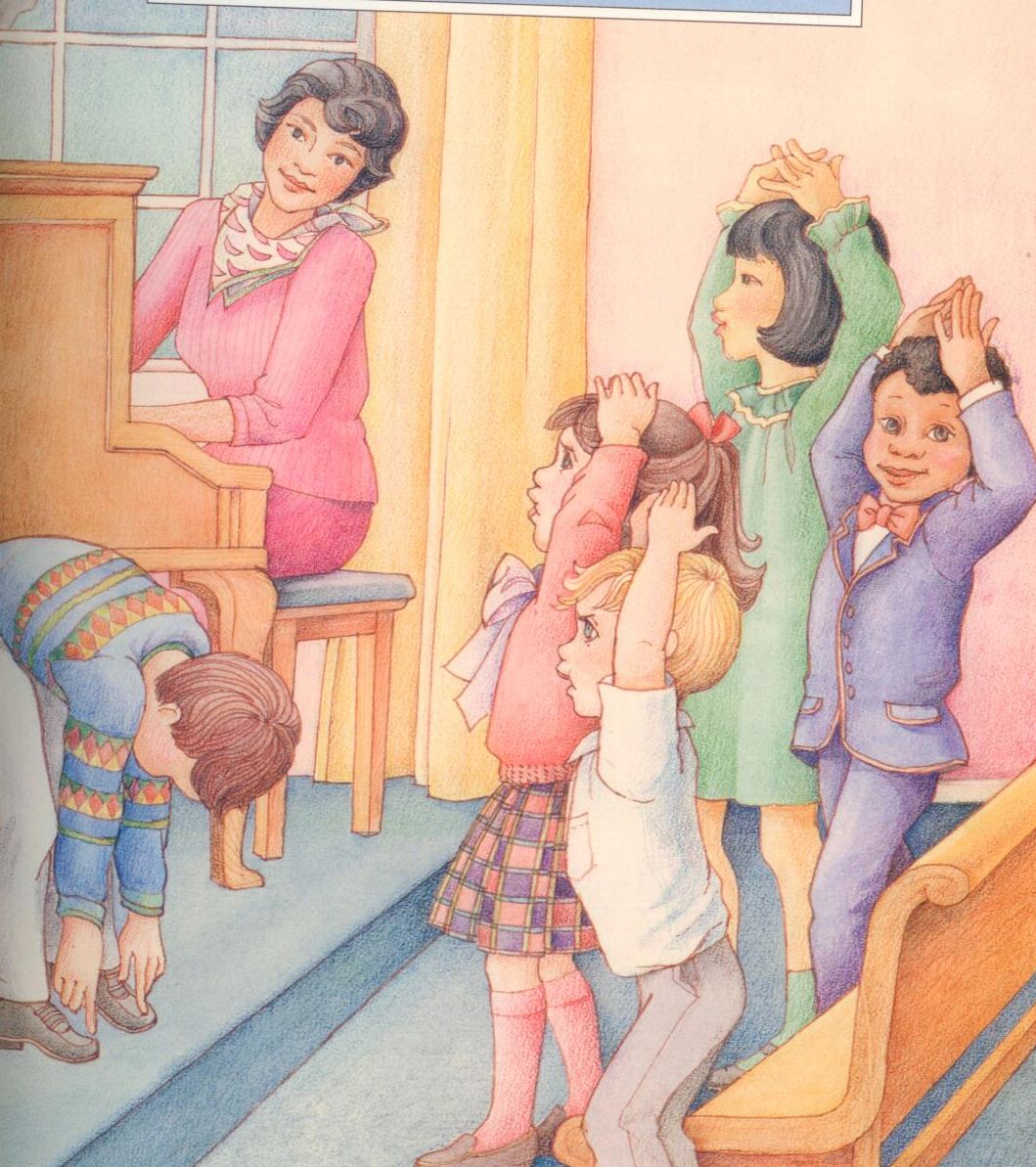 em nossa Primária Sendo nossos 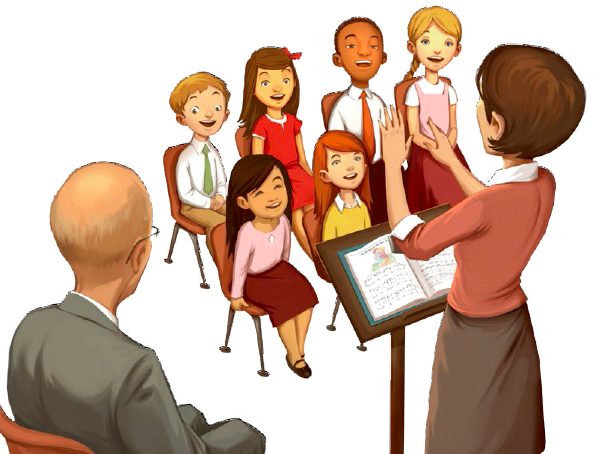 amigos especiaisOlá!  (Olá!)  Olá!  (Olá!)   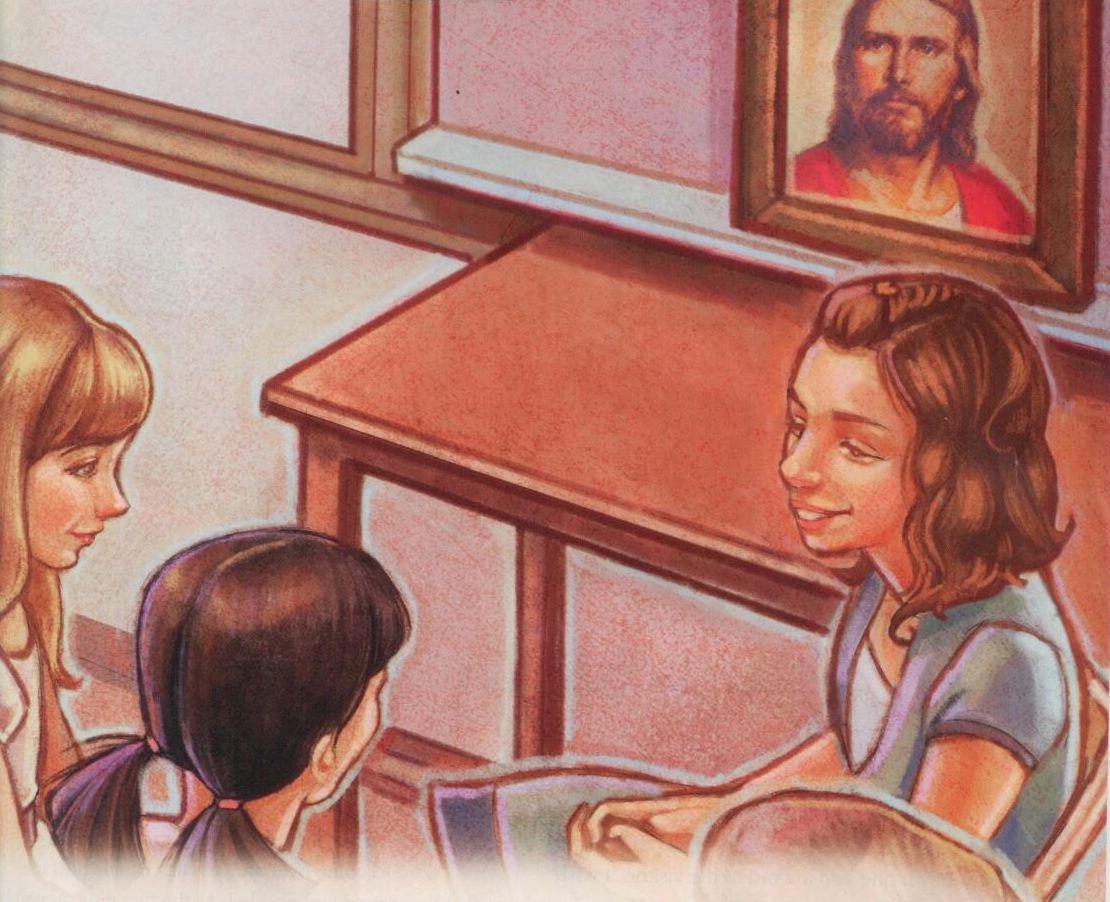 Saudamos a vocês